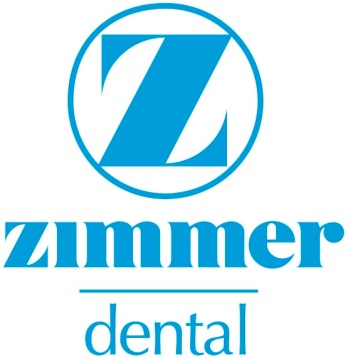 AnnouncementZimmer Dental Educates Clinicians on Attributes of Trabecular Metal MaterialZimmer Dental Inc., a leading provider of dental oral rehabilitation products and a subsidiary of Zimmer Holdings, Inc., is studying ways in which Trabecular Metal™ Technology can be applied to the dental market. Manufactured at Zimmer’s TMT facility in Parsippany, NJ, USA, Trabecular Metal Material has been used in the company’s cutting-edge orthopaedic devices for more than a decade.Trabecular Metal Material is a three-dimensional, highly biocompatible material—not an implant surface or coating—with a structure, function, and flexibility, comparable to cancellous bone.4-6 Made from tantalum, element number 73 in the periodic table, Trabecular Metal Material is fabricated utilizing a proprietary vapor deposition process. A glimpse inside Trabecular Metal Material reveals its uniform, three-dimensional cellular architecture with up to 80 percent porosity2-4,6,24,25 and a surface area exhibiting a consistent, nanotextured topography.26,27 While conventional textured or coated implant surfaces achieve bone-to-implant contact, or on-growth, Trabecular Metal Material’s open and interconnected network of pores is designed for both on-growth AND in-growth, or osseoincorporation.2,4,24 This means that bone has the potential to not only grow into the pores and around the struts, but also to interconnect.While other manufacturers have attempted to mimic the properties of Trabecular Metal Technology through sintered bead and other conventional porous coatings and materials, the end products have differed significantly.24,29-31,35-37  The cancellous-like structure, interconnected porosity and in-growth potential are a unique combination of attributes that contribute to the osteoconductive properties of Trabecular Metal Material.1-6,24,25For decades, Zimmer Dental has gained the trust of thousands of clinicians worldwide who count on its comprehensive line of products to deliver successful patient outcomes. By looking to new and innovative technologies and leveraging its relationship with its parent company, Zimmer Holdings, Zimmer Dental continues to reinforce its commitment to offering state-of-the-art dental solutions to clinicians.Contact a Zimmer Dental Sales Consultant or Customer Service at (800) 854-7019, (760) 929-4300 (for outside the U.S.), or visit TrabecularMetal.ZimmerDental.com for more information.© 2010 Zimmer Dental Inc. All rights reserved. A1226, Rev. 11/101. Macheras GA, Papagelopoulos PJ, Kateros K, Kostakos AT, Baltas D, Karachalios TS. Radiological evaluation of the metal-bone interface of a porous tantalum monoblock acetabular component. J Bone Joint Surg Br. 2006;88-B:304-309.2. Wigfield C, Robertson J, Gill S, Nelson R. Clinical experience with porous tantalum cervical interbody implants in a prospective randomized controlled trial. Br J Neurosurg. 2003;17(5):418-425.3. Nasser S, Poggie RA. Revision and salvage patellar arthroplasty using a porous tantalum implant. J Arthroplasty. 2004;19(5):562-572.4. Unger AS, Lewis RJ, Gruen T. Evaluation of a porous tantalum uncemented acetabular cup in revision total hip arthroplasty. Clinical and radiological results of 60 hips. J Arthroplasty. 2005;20(8):1002-1009.5. Cohen R. A porous tantalum trabecular metal: basic science. Am J Orthop. 2002;31(4):216-217.6. Bobyn JD. UHMWPE: the good, bad, & ugly. Fixation and bearing surfaces for the next millennium. Orthop. 1999;22(9):810-812.24. Bobyn JD, Stackpool GJ, Hacking SA, Tanzer M, Krygier JJ. Characteristics of bone ingrowth and interface mechanics of a new porous tantalum biomaterial. J Bone Joint Surg Br. 1999; 81:907-914.25. Tsao AK, Roberson JR, Christie MJ, Dore DD, Heck DA, Robertson DD, Poggie RA. Biomechanical and clinical evaluations of a porous tantalum implant for the treatment of early-stage osteonecrosis. J Bone Joint Surg. 2005;87-A(Suppl 2):22-27.26. Data on File. Trabecular Metal Master File27. Bobyn JD, Hacking SA, Chan SP, et al. Characterization of a new porous tantalum biomaterial for reconstructive orthopaedics. Scientific Exhibit, Proc of AAOS, Anaheim, CA, 1999.29. Zardiackas LD, Parsell DE, Dillion LD, Mitchell DW, Nunnery LA, Poggie RA. Structure, metallurgy, and mechanical properties of a porous tantalum foam. J Biomed Mater Res (Appl Biomater). 2001;58:180-187.30. Khurana JS, Fordyce H, Sidebotham C, Smith G. Bone growth in a novel osteoconductive material for artificial bone replacement. Paper presented at: 45th Annual Meeting of the Orthopaedic Research Society; February 1-4, 1999; Anaheim, CA.31. Bobyn JD, Toh KK, Hacking A, Tanzer M, Krygier JJ. Tissue response to porous tantalum acetabular cups. J Arthroplasty. 1999;14:347-354.35. Shimko DA, Shimko VF, Sander EA, Dickson KF, Nauman EA. Effect of porosity on the fluid flow characteristics and mechanical properties of tantalum scaffolds. J Biomed Mater Res. Part B: Appl Biomater. 2005;73B:315-325.36. Deporter DA, Watson PA, Pilliar RM, Pharoah M, Chipman M, Smith DC. A clinical trial of a partially porous-coated, endosseous dental implant in humans: protocol and 6-month results. Tissue Integration in Oral, Orthopaedic and Maxillofacial Reconstruction. Eds. W.R. Laney and D.E. Tolman, Chicago, Il; Quintessence Books;1990:250-258.37. Cook SD, Rust-Dawicki AM. In vivo evaluation of a CSTi dental implant: a healing time course study. JOI. 1995:21(3):82-90.© 2010 Zimmer Dental Inc. All rights reserved. A1226, Rev. 11/10